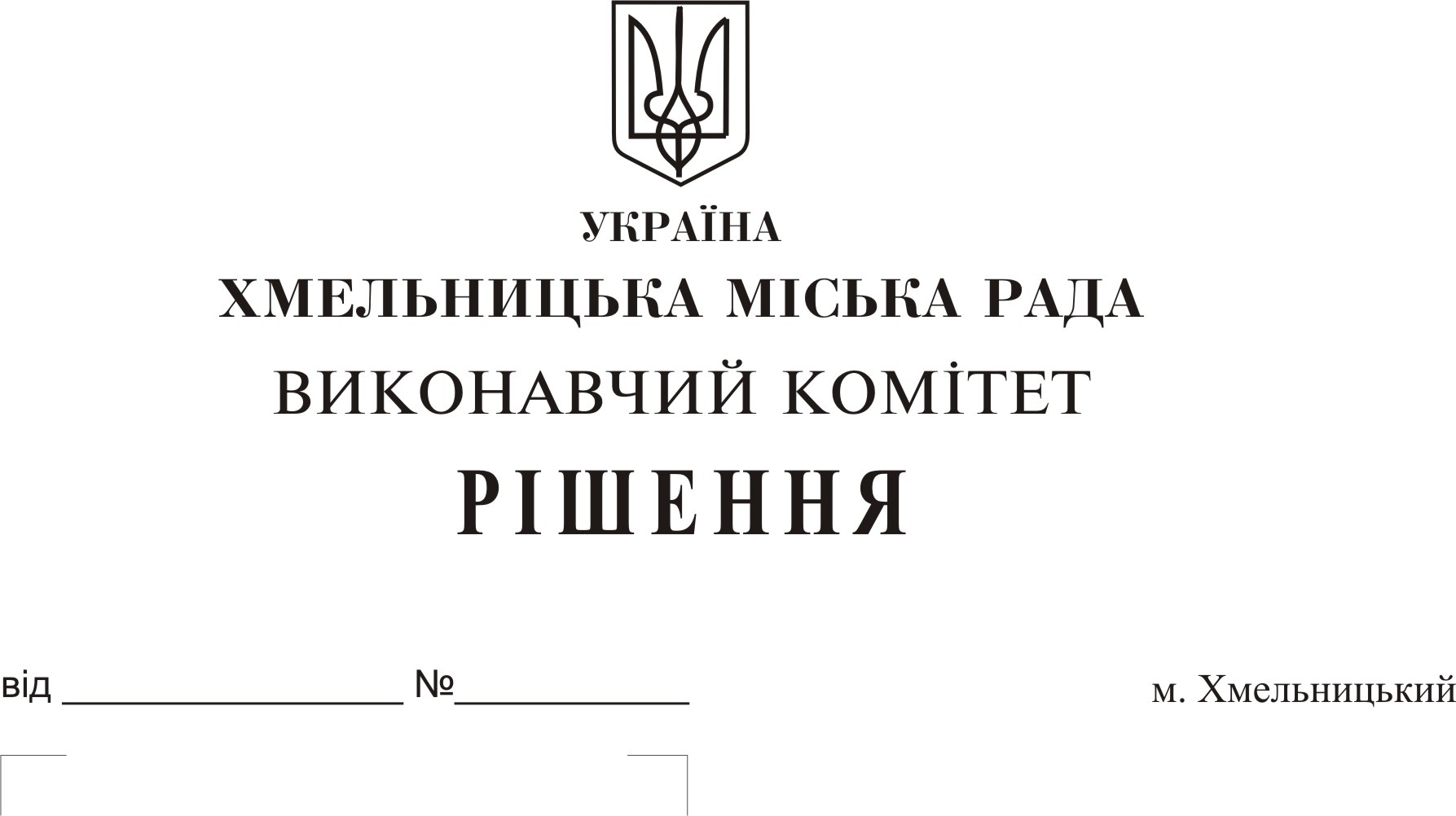 Розглянувши клопотання управління з питань надзвичайних ситуацій та  цивільного захисту населення і охорони праці, відповідно до частини 2 статті 19 Кодексу цивільного захисту України, постанов Кабінету Міністрів України від 09.01.2014 N 11 "Про затвердження Положення про єдину державну систему цивільного захисту", від 09.08.2017 N 626 "Про затвердження Порядку розроблення планів діяльності єдиної державної системи цивільного захисту", керуючись Законом України «Про місцеве самоврядування в Україні», виконавчий комітет міської радиВирішив:1. Затвердити План основних заходів цивільного захисту Хмельницької міської ланки територіальної підсистеми єдиної державної системи цивільного захисту на 2018 рік згідно з додатком.2.  Контроль за виконанням цього рішення покласти на заступників міського голови з питань діяльності виконавчих органів ради згідно з розподілом обов’язків та управління з питань надзвичайних ситуацій та цивільного захисту населення і охорони праці.Міський голова					                                               О. Симчишин      П Л А Н основних заходів цивільного захисту Хмельницької міської ланки територіальної підсистеми єдиної державної системи цивільного захисту на 2018 рікКеруючий справами виконавчого комітету                                                                                                                       Ю. СабійНачальник управління з питань надзвичайних ситуацій та цивільного захисту населення і охорони праці  Хмельницької міської ради                                                                                     Д. БілоусПро затвердження Плану основних заходів цивільного захисту Хмельницької міської ланки територіальної підсистеми єдиної державної системи цивільного захисту на 2018 рікДодаток до рішення виконавчого комітетувід  08.02.2018  №  78№ з/пНайменування заходуВідповідальні за виконанняСтрок виконанняЗаходи щодо удосконалення Хмельницької міської ланки територіальної підсистеми єдиної державної системи цивільного захистуЗаходи щодо удосконалення Хмельницької міської ланки територіальної підсистеми єдиної державної системи цивільного захистуЗаходи щодо удосконалення Хмельницької міської ланки територіальної підсистеми єдиної державної системи цивільного захистуЗаходи щодо удосконалення Хмельницької міської ланки територіальної підсистеми єдиної державної системи цивільного захисту1.Забезпечення придбання засобів радіаційного та хімічного захисту для:персоналу хімічно небезпечних об’єктів у повному обсязіКерівники хімічно-небезпечних об’єктів, Хмельницьке міське управління ГУ ДСНС України в областіПротягом рокудо 15 грудняпрацівників підприємств, розташованих у зоні можливого хімічного забрудненняКерівники підприємств, розташованих у зоні можливого хімічного забруднення,Хмельницьке міське управління ГУ ДСНС України в областіПротягом рокудо 15 груднянепрацюючого населення, яке проживає у прогнозованих зонах хімічного забруднення Управління житлово-комунального господарства, керівник підприємства, управління з питань надзвичайних ситуацій та  цивільного захисту населення і охорони праці,Протягом рокудо 15 грудня2.Організація заходів з суб’єктами господарської діяльності, на базі яких створені пости радіаційно-хімічного спостереження, щодо дооснащення сучасними приладами та майном Управління з питань надзвичайних ситуацій та  цивільного захисту населення і охорони праці, керівники підприємств, організацій на базі яких створені пости, Хмельницьке міське управління ГУ ДСНС України в областіІІ-ІІІ квартал3.Проведення організаційних заходів щодо повірки приладів радіометричного контролю та радіаційно-хімічної розвідки на об’єктах, де розгортаються пости радіаційного та хімічного спостереженняУправління з питань надзвичайних ситуацій та  цивільного захисту населення і охорони праці, підприємства установи та організації на базі яких утворені постичервень-липень4.Накопичення та оновлення місцевого та об’єктових матеріальних резервів для запобігання виникненню і ліквідації наслідків можливих надзвичайних ситуацій згідно із затвердженими номенклатурамиУправління з питань надзвичайних ситуацій та  цивільного захисту населення і охорони праці, управління житлово-комунального господарства, потенційно небезпечні об’єкти Протягом рокудо 15 грудня5.Підготовка та надання пропозицій для затвердження переліку підприємств, установ та організацій, що продовжують свою діяльність в особливий період Відділ з питань оборонно-мобілізаційної і режимно-секретної роботи та взаємодії з правоохоронними органамиДо 1 листопада6.Дооснащення закладів охорони здоров’я міста, у структурі яких є реанімаційні, хірургічні та пологові відділення, палати інтенсивної терапії автономними джерелами електропостачанняУправління охорони здоров’я Протягом рокудо 15 грудня7.Завершення технічної інвентаризації захисних споруд цивільного захисту.Управління з питань надзвичайних ситуацій та  цивільного захисту населення і охорони праці, Хмельницьке міське управління ГУ ДСНС України в області, балансоутримувачі захисних спорудПротягом року8.Організація ведення обліку захисних споруд цивільного захисту, найпростіших укриттів та споруд подвійного призначення (ведення облікових карток, відомостей щодо результатів технічної інвентаризації та книгу обліку) у містіУправління з питань надзвичайних ситуацій та  цивільного захисту населення і охорони праці,Хмельницьке міське управління ГУ ДСНС України в областіПротягом року,до 15 грудня9.Контроль за виконанням заходів Зведеного плану приведення фонду захисних споруд цивільного захисту в готовність до використання за призначенням на 2018-2020 рокиУправління з питань надзвичайних ситуацій та  цивільного захисту населення і охорони праці,Хмельницьке міське управління ГУ ДСНС України в областіПротягом року, аналіз щоквартально10.Взаємодія з Регіональним відділенням ФДМ по Хмельницькій області щодо виконання заходів з приведення у належний стан (списання) захисних споруд державної власності Управління з питань надзвичайних ситуацій та  цивільного захисту населення і охорони праці,Хмельницьке міське управління ГУ ДСНС України в областіПротягом рокудо 15 грудня11.Проведення звірки результатів проведення технічної інвентаризації та документальних обліків захисних споруд цивільного захисту з:-  управлінням з питань цивільного захисту населення облдержадміністрації, - Хмельницьким міським управлінням ГУ ДСНС України в областіУправління з питань надзвичайних ситуацій та  цивільного захисту населення і охорони праціЛипеньГрудень12.Забезпечення надання та оприлюднення інформації про фонд захисних споруд цивільного захисту (розміщення статей в ЗМІ, виступи по радіо та телебаченню, виготовлення пам’яток для населення, найпростіших укриттів та споруд подвійного призначення)Управління з питань надзвичайних ситуацій та  цивільного захисту населення і охорони праці, Управління організаційно-інформаційної роботи та контролюПротягом рокудо 15 грудня13.Внесення змін до Цільової програми попередження виникнення надзвичайних ситуацій та забезпечення пожежної і техногенної безпеки об’єктів усіх форм власності, розвитку інфраструктури пожежно-рятувальних підрозділів у м. Хмельницькому на 2016 – 2020 роки для приведення у відповідність до застосування сховищ комунальної форми власності, затвердженої рішенням сесії Хмельницької міської ради  від  27.01.2016 р. № 57Управління з питань надзвичайних ситуацій та  цивільного захисту населення і охорони праціПротягом 1 півріччя14.Підготовка та подання звітності до управління з питань цивільного захисту населення облдержадміністрації відповідно до форм, визначених Табелем термінових та строкових донесень Управління з питань надзвичайних ситуацій та  цивільного захисту населення і охорони праціВ терміни визначені Табелем15.Надання методичної та практичної допомоги керівництву підприємств, установ, організацій щодо реалізації державної політики у сфері цивільного захистуУправління з питань надзвичайних ситуацій та  цивільного захисту населення і охорони праціПротягом рокудо 15 грудня16.Організація та виконання заходів з обладнання та удосконалення міської системи централізованого оповіщення населення:організація та проведення засідань робочої групи щодо створення міської системи оповіщення населенняУправління з питань надзвичайних ситуацій та  цивільного захисту населення і охорони праціПротягом рокувизначення технічного обладнання для ефективного оповіщення населенняРобоча групаПротягом рокувизначення можливих місць розташування пристроїв системи оповіщення на електронній карті містаМіське комунальне підприємства «Хмельницьк інфоцентр», управління з питань надзвичайних ситуацій та  цивільного захисту населення і охорони праці, суб’єкти господарської діяльності1 квартал- участь у перевірках обласної системи централізованого  оповіщення Управління з питань надзвичайних ситуацій та  цивільного захисту населення і охорони праці, відділ управління міським господарствомПротягом року щоквартально перевірка  наявності та коригування текстів оповіщення на радіовузліУправління з питань надзвичайних ситуацій та  цивільного захисту населення і охорони праціВ ході проведення командно-штабнихтренувань-   коригування схеми та списків оповіщення Управління з питань надзвичайних ситуацій та  цивільного захисту населення і охорони праці, відділ управління міським господарствомПротягом рокувстановлення радіоприймачів (ФМ) в місцях масового скупчення людейДепартамент освіти та науки, управління культури і туризму, управління охорони здоров’я, управління праці та соціального захисту населення, управління молоді та спортуПротягом року17.Коригування планів цивільного захисту на особливий період в частині, що стосується евакуації населення, матеріальних та культурних цінностейУправління з питань надзвичайних ситуацій та  цивільного захисту населення і охорони працідо 1 квітня18.Підготовка матеріалів та проведення засідання міської комісії з питань евакуації Голова, секретар, члени  міської комісії з питань евакуаціїЛютийлипень19.Підготовка матеріалів та проведення засідання комісії з питань ТЕБ і НС  виконавчого комітету міської радиГолова, секретар, члени  комісії з питань ТЕБ і НС виконавчого комітету міської радиЛютийТравеньСерпеньГрудень20.Коригування Плану евакуації населення при загрозі виникнення або виникненні надзвичайної ситуації на військових  базах    зберігання боєприпасівУправління з питань надзвичайних ситуацій та  цивільного захисту населення і охорони праціПротягом 1 кварталу21.Коригування та затвердження Плану реагування на надзвичайні ситуації  міста Управління з питань надзвичайних ситуацій та  цивільного захисту населення і охорони праціПротягом 1 кварталу22.Розробка та затвердження Організаційно-методичних вказівок з підготовки навчання населення міста  до дій у надзвичайних ситуаціях  Управління з питань надзвичайних ситуацій та  цивільного захисту населення і охорони праціПротягом 1 кварталуЗаходи щодо запобігання виникненню надзвичайних ситуацій та зменшення ризику їх виникненняЗаходи щодо запобігання виникненню надзвичайних ситуацій та зменшення ризику їх виникненняЗаходи щодо запобігання виникненню надзвичайних ситуацій та зменшення ризику їх виникненняЗаходи щодо запобігання виникненню надзвичайних ситуацій та зменшення ризику їх виникнення23.Здійснення комплексу заходів щодо запобігання виникненню:пожеж у лісах, на торфовищах та сільськогосподарських угіддях протягом пожежонебезпечного періодуХмельницьке міське управління ГУ ДСНС України в області,  відповідні підприємства, установи та організації (за згодою)квітень – жовтеньнещасних випадків з людьми на водних об’єктахМіська комунальна аварійно-рятувальна служба на водних об’єктах, власники та орендарі водних об’єктів (за згодою),   муніципальна телерадіокомпанія «Місто»II квартал в період купального сезону24.Забезпечення та здійснення контролю за техногенною і пожежною безпекою складу озброєння с. Грузевиця, інших вибухопожежонебезпечних об’єктів Збройних Сил, уточнення та подання виконавчим органам міської ради, на території яких розташовані такі об’єкти, розрахунків зон можливого ураження внаслідок вибуху вибухонебезпечних предметів, які зберігаються на зазначеному об’єктіХмельницьке міське управління ГУ ДСНС України в області, відділ з питань оборонно-мобілізаційної і режимно-секретної роботи та взаємодії з правоохоронними органамиПротягом року,щоквартально25.Підготовка та проведення практичних заходів щодо безаварійного пропуску на водних об’єктах льодоходу та весняного паводку з відпрацюванням планів взаємодії з спеціалізованими службами цивільного захисту містаУправління з питань надзвичайних ситуацій та  цивільного захисту населення і охорони праці,  Хмельницьке міське управління ГУ ДСНС України в області, спеціалізовані служби ЦЗ, комісія з питань ТЕБ і НС виконавчого комітету міської радиЛютий - березень26.Перевірка наявності та умов зберігання матеріальних цінностей місцевого матеріального резервуУправління житлово-комунального господарства, управління з питань надзвичайних ситуацій та  цивільного захисту населення і охорони праціТравеньЖовтень 27.Підготовка та подання  до управління з питань цивільного захисту облдержадміністрації  звітів:щодо стану невиробничого травматизму в місті;хід виконання плану першочергових заходів з профілактики травматизму невиробничого характеру у 2018 роціУправління з питань надзвичайних ситуацій та  цивільного захисту населення і охорони праці15 квітня15 липня15 жовтняДо 15 липня15 грудняЗаходи щодо підготовки та визначення стану готовності органів управління, сил
та засобів Хмельницької міської ланки територіальної підсистеми єдиної державної системи цивільного захистуЗаходи щодо підготовки та визначення стану готовності органів управління, сил
та засобів Хмельницької міської ланки територіальної підсистеми єдиної державної системи цивільного захистуЗаходи щодо підготовки та визначення стану готовності органів управління, сил
та засобів Хмельницької міської ланки територіальної підсистеми єдиної державної системи цивільного захистуЗаходи щодо підготовки та визначення стану готовності органів управління, сил
та засобів Хмельницької міської ланки територіальної підсистеми єдиної державної системи цивільного захисту28.Організація та проведення командно-штабних навчань з органами управління та силами цивільного захисту (з визначенням стану готовності до вирішення завдань цивільного захисту у мирний час та в особливий період) Управління з питань надзвичайних ситуацій та  цивільного захисту населення і охорони праці, Хмельницьке міське управління ГУ ДСНС України в області, начальники спеціалізованих служб цивільного захисту місталипень29.Організація та проведення командно-штабних тренувань з евакуаційними органами та спеціалізованими службами цивільного захисту містаУправління з питань надзвичайних ситуацій та  цивільного захисту населення і охорони праці, члени  міської комісії з питань евакуації, начальники спеціалізованих служб цивільного захисту містаберезень30.Участь у проведенні тренувань органів управління та сил цивільного захисту щодо дій у разі виникнення надзвичайних ситуацій на арсеналах, базах зберігання (складах) озброєння Збройних сил України А-3013 с. Грузевиця Хмельницького районуУправління з питань надзвичайних ситуацій та  цивільного захисту населення і охорони праці, Хмельницьке міське управління ГУ ДСНС України в області, начальники спеціалізованих служб цивільного захисту місталипень31.Участь в штабному тренуванні з органами управління цивільного захисту єдиної державної системи цивільного захисту щодо переведення єдиної державної системи цивільного захисту з режиму функціонування в мирний час на режим функціонування в особливий періодОргани управління цивільного захисту міської ланки територіальної підсистеми (за рішенням керівника навчання)IV квартал32.Проведення спеціальних об’єктових навчань з питань цивільного захистуКерівники суб’єктів господарювання, Навчально-методичний центр цивільного захисту та безпеки життєдіяльності Хмельницької областіОдин раз на три роки, відповідно до плану 33.Проведення спеціальних об’єктових тренувань з питань цивільного захистуКерівники спеціалізованих служб цивільного захисту, керівники суб’єктів господарювання, Навчально-методичний центр цивільного захисту та безпеки життєдіяльності Хмельницької областіНе менше одного разу на рік, відповідно до плану 34.Участь у проведенні командно-штабних навчань (тренувань) з органами управління та силами цивільного захисту міської ланки територіальної підсистеми щодо:- виконання завдань під час весняного льодоходу, повені та паводківХмельницьке міське управління ГУ ДСНС України в області, виконавчі органи міської ради, міська комунальна аварійно-рятувальна служба на водних об’єктах, власники та орендарі водних об’єктів (за згодою),Лютий-березень- виконання завдань у складних умовах осінньо-зимового періодуУправління житлово-комунального господарства, управління з питань надзвичайних ситуацій та  цивільного захисту населення і охорони праці,управління праці та соціального захисту населення, спеціалізованої служби цивільного захисту містаЖовтень35.Перевірка організації взаємодії та готовності міських спеціалізованих служб цивільного захисту до виконання завдань при загрозі та виконанні надзвичайних ситуацій техногенного та природного характеру Управління з питань надзвичайних ситуацій та  цивільного захисту населення і охорони праці, керівники спеціалізованих служб цивільного захистуПротягом року36.Надання методичної допомоги спеціалізованим службам цивільного захисту Управління з питань надзвичайних ситуацій та  цивільного захисту населення і охорони праціПротягом рокуЗаходи щодо державного нагляду (контролю) у сфері техногенної і пожежної безпекиЗаходи щодо державного нагляду (контролю) у сфері техногенної і пожежної безпекиЗаходи щодо державного нагляду (контролю) у сфері техногенної і пожежної безпекиЗаходи щодо державного нагляду (контролю) у сфері техногенної і пожежної безпеки37.Організація та здійснення відповідно до Закону України «Про основні засади державного нагляду (контролю) у сфері господарської діяльності» державного нагляду (контролю) щодо виконання вимог законів та інших нормативно-правових актів з питань цивільного захисту техногенної і пожежної безпеки ГУ ДСНС України у Хмельницькій областілютий38.Проведення перевірок місцевих органів виконавчої влади, виконавчих органів міської ради, підприємств, установ та організацій щодо стану готовності:до пропуску льодоходу, повені та паводківГУ ДСНС України у Хмельницькій областілютий – березеньмісць масового відпочинку населення на водних об’єктахГУ ДСНС України у Хмельницькій областітравень – червень39.Визначення стану готовності:комунальних, об’єктових аварійно-рятувальних служб і формувань, а також аварійно-рятувальних служб громадських організацій до дій за призначенням- м. ХмельницькийГУ ДСНС України у Хмельницькій області, управління з питань ЦЗН ОДАберезень – травеньВиконавчих органів міської ради, підприємств, установ та організацій щодо стану готовності до виконання завдань за призначенням у складних умовах осінньо-зимового періодуГУ ДСНС України у Хмельницькій області, управління житлово-комунального господарства ОДА, управління з питань ЦЗН ОДА, управління регіонального розвитку та будівництва ОДА вересень-жовтеньЗаходи щодо підготовки керівного складу і фахівців, діяльність яких пов’язана з організацією і здійсненням 
заходів цивільного захисту, та населення до дій у разі виникнення надзвичайних ситуаційЗаходи щодо підготовки керівного складу і фахівців, діяльність яких пов’язана з організацією і здійсненням 
заходів цивільного захисту, та населення до дій у разі виникнення надзвичайних ситуаційЗаходи щодо підготовки керівного складу і фахівців, діяльність яких пов’язана з організацією і здійсненням 
заходів цивільного захисту, та населення до дій у разі виникнення надзвичайних ситуаційЗаходи щодо підготовки керівного складу і фахівців, діяльність яких пов’язана з організацією і здійсненням 
заходів цивільного захисту, та населення до дій у разі виникнення надзвичайних ситуацій40.Функціональне навчання керівного складу і фахівців виконавчих органів міської ради, підприємств, установ та організацій у навчально-методичному центрі цивільного захисту та безпеки життєдіяльності Хмельницької областіУправління з питань надзвичайних ситуацій та  цивільного захисту населення і охорони праці, Навчально-методичний центр цивільного захисту та безпеки життєдіяльності Хмельницької області Відповідно до
плану комплектування 41.Участь у нараді керівного складу цивільного захисту області з підведення підсумків роботи у 2017 році та визначення завдань на 2018 рікКерівний склад місцевих ланок цивільного захисту лютий42.Проведення наради з керівним складом цивільного захисту міста з підведення підсумків роботи у 2017 році та визначення завдань на 2018 рікУправління з питань надзвичайних ситуацій та  цивільного захисту населення і охорони праці, Хмельницьке міське управління ГУ ДСНС України в областілютий43.Надання методичної допомоги суб’єктам господарської діяльності щодо відпрацювання та коригування документів з питань цивільного захисту відповідно до нормативно-правових документівУправління з питань надзвичайних ситуацій та  цивільного захисту населення і охорони праціПротягом року44.Участь у  занятті з особовим складом обласної розрахунково-аналітичної групи (РАГ) та начальниками РАГ міст та районів щодо організації роботи груп з оцінки обстановки та порядку обробки інформації Управління з питань надзвичайних ситуацій та  цивільного захисту населення і охорони праці, Навчально-методичний центр цивільного захисту та безпеки життєдіяльності Хмельницької областіІ квартал45.Участь в одноденних зборах з начальниками управлінь, відділів, секторів з питань ЦЗН міськвиконкомів, райдержадміністрацій, об’єднаних територіальних громад з підведення підсумків роботи за квартал, які проводить управління з питань цивільного захисту облдержадміністрації в залі засідань облдержадміністрації Управління з питань надзвичайних ситуацій та  цивільного захисту населення і охорони праці,Перша декада першого місяця наступного кварталу46.Організація та забезпечення діяльності  консультаційних пунктів з питань цивільного захисту, контроль за їхнім функціонуваннямНавчально-методичний центр цивільного захисту та безпеки життєдіяльності Хмельницької області, управління з питань надзвичайних ситуацій та  цивільного захисту населення і охорони праці, управління житлово-комунального господарства, управління адміністративних послугПротягом року47.Організація та проведення:у загальноосвітніх та дошкільних навчальних закладах міста Дня цивільного захисту, Тижня знань з основ безпеки життєдіяльності, Тижня безпеки дитиниДепартамент освіти та науки, Хмельницьке міське управління ГУ ДСНС України в області, управління з питань надзвичайних ситуацій та  цивільного захисту населення і охорони праці,  Навчально-методичний центр цивільного захисту та безпеки життєдіяльності областіквітень – травень
жовтень – листопадсеред населення просвітницької роботи із запобігання та дій при виникненні надзвичайних ситуацій Хмельницьке міське управління ГУ ДСНС України в області, управління з питань надзвичайних ситуацій та  цивільного захисту населення і охорони праці,  Навчально-методичний центр цивільного захисту та безпеки життєдіяльності областіПротягом рокузаходів з популяризації культури безпеки життєдіяльності
серед дітей і молоді шляхом: проведення шкільних, міських змагань, олімпіад; проведення навчально-тренувальних зборів в оздоровчих таборахДепартамент освіти та науки, Хмельницьке міське управління ГУ ДСНС України в області, управління з питань надзвичайних ситуацій та  цивільного захисту населення і охорони праці,  Навчально-методичний центр цивільного захисту та безпеки життєдіяльності області, міська комунальна аварійно-рятувальна служба на водних об’єктахПротягом року48.Проведення інформаційно-просвітницької роботи з населенням щодо поведінки в умовах надзвичайних ситуаційХмельницьке міське управління ГУ ДСНС України в області, управління з питань надзвичайних ситуацій та  цивільного захисту населення і охорони праці,  Навчально-методичний центр цивільного захисту та безпеки життєдіяльності області, міська комунальна аварійно-рятувальна служба на водних об’єктахПостійно 49.Створення та поновлення відповідними матеріалами інформаційно-довідкових куточків з питань цивільного захистуВиконавчі органи міської ради, суб’єкти господарської діяльностіПротягом року